Lastenboekbeschrijving - Stratobel Security BurglaryGelaagde beglazing samengesteld uit twee of meerdere bladen floatglas die verenigd zijn door meerdere tussenlagen in kunststof polyvinylbutyral (PVB).Het aantal glasbladen en hun diktes alsook het aantal tussenlagen PVB worden zodanig bepaald dat ze voldoen aan de Europese klassen voor inbraakwering: P1A, P2A, P3A, P4A, P5A, P6B, P7B, P8BStratobel Security Burglary is getest en gecertificeerd volgens volgende normen:NBN EN 12600 – Slingerproef – Stootbelastingsproef en classificatie voor vlakglasNBN EN 356 – Beveiligingsbeglazing – Beproeving en classificatie van de weerstand tegen manuele aanvalEn voldoet aan de norm NBN EN ISO 12543 – Gelaagd glas en gelaagd veiligheidsglasEen milieuvriendelijk productStratobel Security Burglary beschikt over het CradletoCradle Certified™ Bronze label.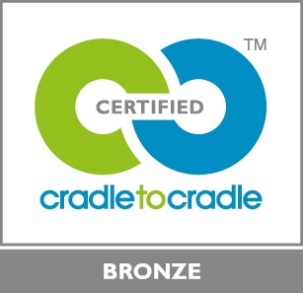 